ВЕДОМОСТЬ ПРИЕМА АКАДЕМИЧЕСКОЙ РАЗНИЦЫ СПЕЦИАЛЬНОСТЬ____________ ___    _______КУРС____ ______ГРУППА_______ДИСЦИПЛИНА (МЕЖДИСЦИПЛИНАРНЫЙ КУРС)  __________________________________________ФИО  ПРЕПОДАВАТЕЛЯ______________________________________________________________________Дата «_______»_______________20______г.Преподаватель:__________________________________________________		               (подпись, расшифровка подписи)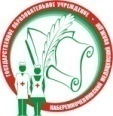 Министерство здравоохранения Республики ТатарстанГАПОУ «Набережночелнинский медицинский колледж»Отдел основного профессионального образования ФОРМА 11бВедомость приема академической разницы№п/пФИО студентаОценка Подпись преподавателяПОКАЗАТЕЛИ ОБУЧЕНИЯПОКАЗАТЕЛИ ОБУЧЕНИЯОценки (количество)Оценки (количество)Успеваемость« 5 »Качество успеваемости« 4 »Средний балл« 3 »Средний балл« 2 »